生活リズムは朝食から～中学生のよりよい朝食を工夫しよう～1年　組　　番　氏名　　　　　　　　　　　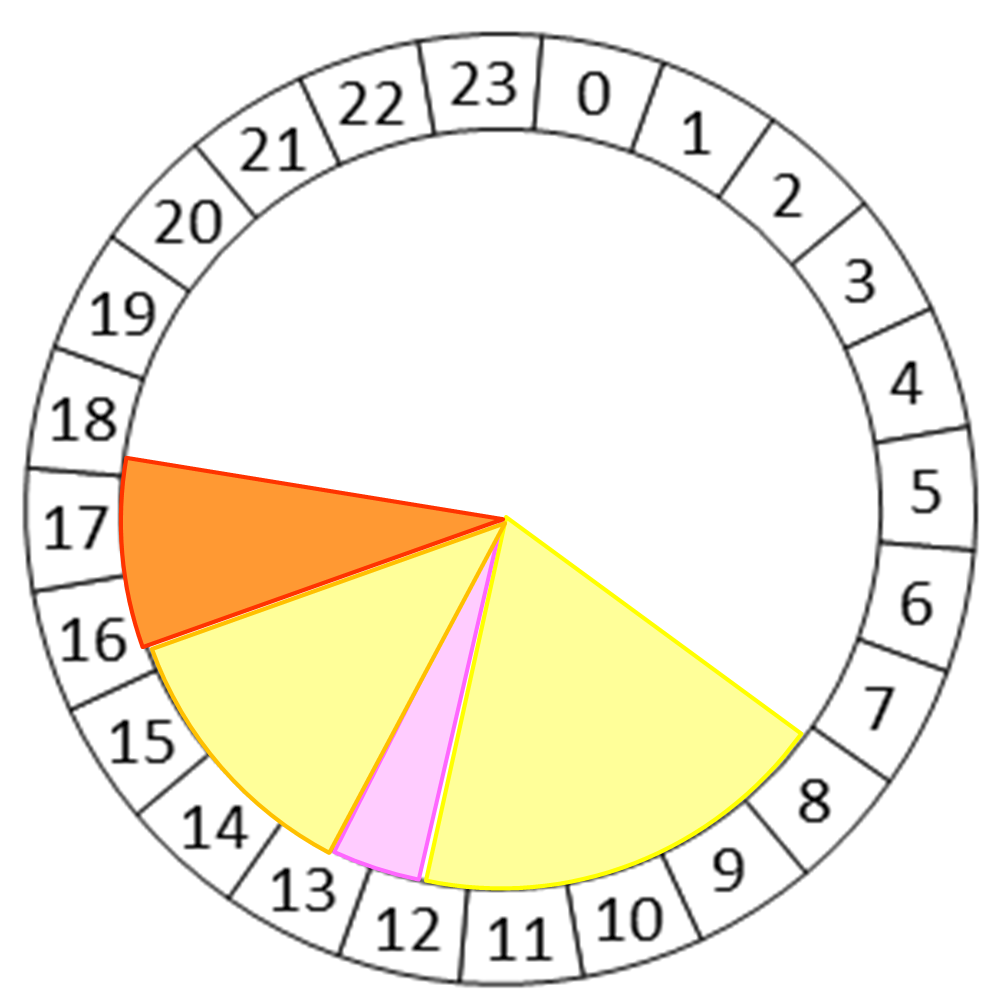 